Nota de Prensa 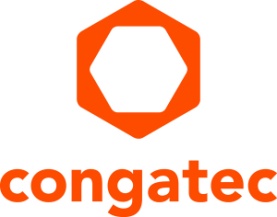 congatec presenta un nuevo programa de formación en diseño de placas baseAcelerando la transferencia de conocimiento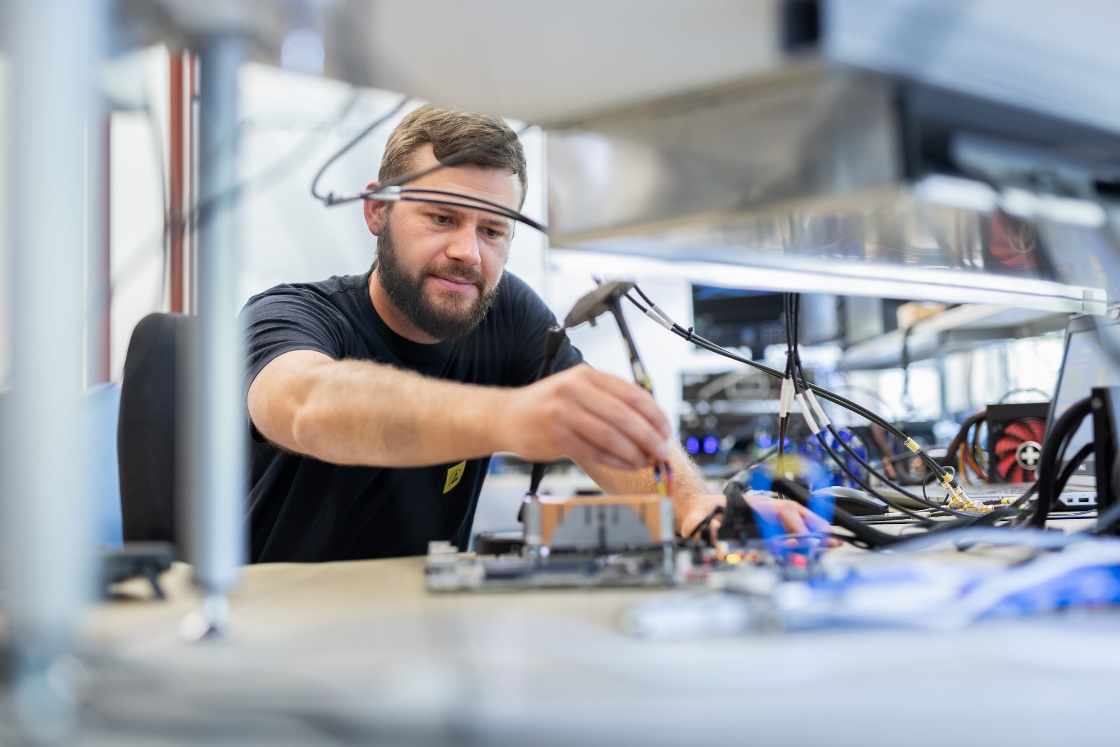 Deggendorf, Alemania, 28 de febrero de 2023 * * * congatec – proveedor líder de tecnología de sistemas embebidos y edge computing - anuncia el lanzamiento de un nuevo programa de formación en diseño de placas base para impartir las mejores prácticas en el diseño de los principales estándares de módulos COM-HPC y SMARC. El objetivo es proporcionar a los arquitectos de sistemas una iniciación rápida, sencilla y eficaz en las reglas de diseño de estos estándares PICMG y SGET. Los cursos de formación guiarán a los ingenieros a través de todos los elementos esenciales de diseño obligatorios y recomendados y los esquemas de placas base de mejores prácticas para módulos COM (Computer-on-Modules), y formarán eficazmente a los desarrolladores para iniciar sus propios proyectos de diseño de placas base. La transferencia de conocimientos se centra en los diseños de placas base que cumplen las normas y que son esenciales para construir plataformas informáticas embebidas personalizadas, interoperables, escalables y duraderas. La academia funcionará en todo el mundo, ofrecerá cursos online y en las instalaciones, y estará dirigida a desarrolladores de OEM, VAR e integradores de sistemas."Las guías de diseño oficiales publicadas por los organismos de normalización son un gran recurso, pero en última instancia no son más que especificaciones de requisitos. Los desarrolladores también deben aprender a aplicar mejor estos fundamentos en el mundo real. Hemos creado el programa de formación con el objetivo de acelerar la transferencia de conocimientos necesaria para poner en marcha esos proyectos de desarrollo en el mundo real. Al final de la formación, los desarrolladores deben estar seguros de haber aprendido todo lo necesario para comenzar sus propios diseños de placas base", explica Daniel Stadler, Manager Support & Design-In de congatec.Con el nuevo programa de formación de congatec para el diseño de placas base, los ingenieros se inician en el mundo de los sistemas embebidos y edge computing de gama alta - desde los principios de diseño de PCB, las reglas de gestión de potencia y los requisitos de integridad de la señal hasta la selección de componentes. Las sesiones centradas especialmente en las interfaces informáticas proporcionarán orientación sobre cómo evitar escollos en el difícil diseño de comunicaciones serie de alta velocidad: desde PCIe Gen 5, USB 3.2 Gen 2 y USB 4 con Thunderbolt, pasando por USB C y Ethernet hasta 100GbE, incluida la gestión de señales de banda lateral que deben deserializarse en la placa base para COM-HPC. Por último, pero no menos importante, el curso explicará cómo los diseños de mejores prácticas utilizan estándares de interfaz como eSPI, I²C y GPIOs. Una introducción a la implementación del firmware x86 de congatec -que abarca desde la BIOS embebida hasta las prestaciones del controlador de gestión de placa y el controlador de gestión de módulos- completa las sesiones de diseño. Por último, hay sesiones sobre estrategias de verificación y pruebas para afrontar todos los retos, desde la verificación inicial del diseño de la placa base hasta las pruebas de producción en serie.Los cursos de diseño de placas base COM-HPC y SMARC son un servicio de la academia de formación de congatec y requieren una suscripción de servicio. Cada participante recibirá automáticamente un certificado de participación, confirmando que ha adquirido los conocimientos adecuados para convertirse en un experto en diseño de placas base. Encontrará más información sobre dónde y cuándo comenzará el programa de formación de congatec, así como descripciones detalladas de los cursos, en https://www.congatec.com/en/designintraining/. A petición, congatec también puede organizar sesiones de formación individuales para grupos de 5 participantes o más.* * *Sobre congatec congatec es una empresa de tecnología de rápido crecimiento que se centra en productos informáticos embebidos y edge. Los módulos informáticos de alto rendimiento se utilizan en una amplia gama de aplicaciones y dispositivos en automatización industrial, tecnología médica, transporte, telecomunicaciones y muchas otros verticales. Respaldado por el accionista controlador DBAG Fund VIII, un fondo del mercado medio alemán que se enfoca en negocios industriales en crecimiento, congatec tiene la experiencia en financiación, fusiones y adquisiciones para aprovechar estas oportunidades de mercado en expansión. congatec es el líder del mercado global en el segmento de módulos COM con una excelente base de clientes desde nuevas empresas hasta compañías internacionales de primera línea. Más información disponible en nuestra web www.congatec.com o via LinkedIn, Twitter y YouTube.Texto y foto también disponible online en: https://www.congatec.com/es/congatec/notas-de-prensa.htmlIntel, el logotipo de Intel y otras marcas de Intel son marcas comerciales de Intel Corporation o sus filiales.. Contacto con los lectores:congatecTelefon: +49-991-2700-0info@congatec.com www.congatec.comContacto con la prensa congatec:congatecChristof WildeTelefon: +49-991-2700-2822christof.wilde@congatec.com Contacto con la prensa Agencia:SAMS NetworkMichael HennenTelefon: +49-2405-4526720congatec@sams-network.com www.sams-network.comEnvíe los talonarios de vales a:SAMS Network Sales And Management Services Michael Hennen Zechenstraße 29 52146 Würselen Germany Envíe los enlaces de las publicaciones en línea a:office@sams-network.com